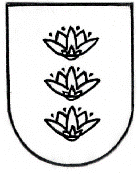 IGNALINOS RAJONO SAVIVALDYBĖS TARYBASPRENDIMASDĖL IGNALINOS RAJONO SAVIVALDYBĖS DAUGIABUČIŲ GYVENAMŲJŲ NAMŲ MAKSIMALIŲ TECHNINĖS PRIEŽIŪROS TARIFŲ, BŪTINŲJŲ DARBŲ SĄRAŠO IR JŲ ĮKAINIO PATVIRTINIMO 2023 m. lapkričio 30 d. Nr. T-229 IgnalinaVadovaudamasi Lietuvos Respublikos civilinio kodekso 4.83 straipsnio 3 dalimi, Lietuvos Respublikos vietos savivaldos įstatymo 15 straipsnio 2 dalies 29 punktu, 16 straipsnio 1 dalimi, Lietuvos Respublikos statybos įstatymo 48 straipsnio 7 dalimi,  Daugiabučių gyvenamųjų namų techninės priežiūros tarifo apskaičiavimo metodikos, patvirtintos Lietuvos Respublikos aplinkos ministro 2018 m. gegužės 3 d. įsakymu Nr. D1-354 „Dėl Daugiabučių gyvenamųjų namų techninės priežiūros tarifo apskaičiavimo metodikos patvirtinimo“, 11 punktu,  atsižvelgdama į uždarosios akcinės bendrovės Ignalinos butų ūkio 2023 m. lapkričio 13 d. raštą Nr. 1-478 „Dėl informacijos pateikimo“ ir 2023 m. lapkričio 14 d. raštą Nr. 1-479 „Dėl informacijos pateikimo“, uždarosios akcinės bendrovės „Didžiasalio komunalinės paslaugos“ 2023 m. lapkričio 9 d. raštą Nr. R-282 „Dėl daugiabučių namų techninės priežiūros ir bendrojo naudojimo objektų administravimo tarifų ir jų skaičiavimo tvarkų parengimo“, Ignalinos rajono savivaldybės taryba n u s p r e n d ž i a:1. Patvirtinti Ignalinos rajono savivaldybės daugiabučių gyvenamųjų namų maksimalius techninės priežiūros tarifus (pridedama).2. Patvirtinti Ignalinos rajono savivaldybės daugiabučių gyvenamųjų namų būtinųjų darbų sąrašą (pridedama) ir daugiabučių gyvenamųjų namų būtinųjų darbų įkainį – 0,16 Eur (be PVM) už 1 kv. m gyvenamųjų patalpų bendrojo naudingo ploto per mėnesį.3. Pripažinti netekusiais galios:3.1. Ignalinos rajono savivaldybės tarybos 2012 m. lapkričio 22 d. sprendimą Nr. T-179 ,,Dėl uždarosios akcinės bendrovės Ignalinos butų ūkio ir uždarosios akcinės bendrovės „Didžiasalio komunalinės paslaugos“ teikiamų paslaugų tarifų nustatymo“ su visais pakeitimais.3.2. Ignalinos rajono savivaldybės tarybos 2021 m. birželio 29 d. sprendimą Nr. T-127 „Dėl Ignalinos rajono savivaldybės daugiabučių gyvenamųjų namų maksimalių techninės priežiūros tarifų patvirtinimo“.4. Šis sprendimas įsigalioja nuo 2024 m. sausio 1 d.5. Paskelbti šį sprendimą Teisės aktų registre ir Ignalinos rajono savivaldybės interneto svetainėje www.ignalina.lt.Savivaldybės meras 					  Laimutis RagaišisPATVIRTINTAIgnalinos rajono savivaldybės tarybos2023 m. lapkričio 30 sprendimu Nr. T-229 IGNALINOS RAJONO SAVIVALDYBĖS DAUGIABUČIŲ GYVENAMŲJŲ NAMŲ MAKSIMALŪS TECHNINĖS PRIEŽIŪROS TARIFAI________PATVIRTINTAIgnalinos rajono savivaldybės tarybos2023 m. lapkričio 30 sprendimu Nr. T-229 DAUGIABUČIŲ GYVENAMŲJŲ NAMŲ BŪTINŲJŲ DARBŲ SĄRAŠASI. NAMO BENDROSIOS KONSTRUKCIJOS1. Pamatai:Pamatų antžeminės ir požeminės dalies atskirų vietų mūro arba monolito smulkių defektų  šalinimas.Atskirų plyšių tarp pamatų blokų užtaisymas.Cokolio atskirų vietų samanų kerpių valymas. Nuogrindų smulkių defektų šalinimas.Cokolio dekoro ar tinko dalinis remontas.Rūsio langų skardinių palangių remontas arba pakeitimas. Hidroizoliacijos atstatymas, iki 1 m2.Sienos:Mūrinių pastato sienų  atitrūkusių ir ištrupėjusių plytų, tinko, lipdinių, medinių ar kitokių detalių pašalinimas bei remontas.Pastato dekoro atskirų pažaliavusių vietų, samanų ir kerpių valymas.2.3. Iškritusių ar sutrūkusių statybinių konstrukcijų (plytų, sąramų, įdėtinių detalių, žaibolaidžių, apdailos elementų) remontas, pakeitimas, įmūrijimas, privirinimas, prikalimas ar kitoks įtvirtinimas pastato išorėje, apdailos  atstatymas.2.4. Išorinių pastato sieninių plokščių, tarpsieninių pertvarų siūlių ištrupėjusių vietų iki 1 m remontas.2.5. Atskirų vietų ištrupėjusio tinko remontas, iki 1 m2.3. Stogai:3.1. Bituminių ruloninių, čerpinių, šiferinių, skardinių ar kitokių stogų dangų pratekėjimo lokalizavimas.3.2. Bituminės ruloninės stogo dangos atskirų vietų smulkus remontas (susidariusių vandens pūslių, įlajų pakeitimas arba remontas, stogo dangos pakraščių prilydymas, hermetizavimas), iki 1 m2.3.3. Šlaitinių stogų dangos atskirų vietų iki 1 m2 smulkus remontas.3.4. Šlaitinių stogų karnizų ir kraigų smulkus remontas.3.5. Parapetų ir vėdinimo kanalų kaminėlių mūro ir skardos smulkus remontas. 3.6. Lietaus nutekėjimo latakų, įlajų ir lietvamzdžių  valymas, laikiklių pritvirtinimas arba pakeitimas. Samanų, kerpių, šiukšlių ir kitų daiktų pašalinimas nuo stogo. Stogelių virš namo pagrindinių įėjimo durų smulkus remontas. Ledo varveklių šalinimas nuo karnizų.4. Balkonai, lodžijos:4.1. Balkonų, lodžijų vidaus aikštelių aptvaro pritvirtinimas prie pastato laikančių konstrukcijų. 4.2. Balkonų perdangos plokščių apačios įtrūkimų, skilimų ir dekoro remontas.4.3. Balkonų apskardinimo remontas.4.4. Balkono aptvaro apdailos remontas.4.5. Medinių balkonų langų rėmų remontas, medinių palangių pakeitimas, iki 1 m2.5. Laiptinių konstrukcijos:5.1. Ištrupėjusių laiptų pakopų, tarpaukštinių laiptinių aukštelių, turėklų smulkus remontas.5.2. Medinių laiptų pakopų smulkus remontas.5.3. Laiptinių langų  rėmų  smulkus remontas.5.4. Laiptinių palangių apskardinimo smulkus remontas.5.5. Laiptinės ir rūsio langų įstiklinimas.5.6. Laiptinės ir rūsio PVC langų reguliavimas.5.7. Kiti nedidelės apimties remonto darbai.6. Įėjimo į namą laiptai ir durys:6.1. Stogelių virš įėjimo į namą durų, jų atraminių bei kitų detalių sutvirtinimas, valymas ir smulkus remontas.6.2. Ištrupėjusių laiptų pakopų ir aikštelių remontas, iki 1 m2.6.3. Įėjimo į namą ir rūsį durų varčių, spynų, staktų ir apkaustų smulkus remontas. 6.4. Laiptinės ir rūsio durų reguliavimas, vyrių ir spynų sutepimas.6.5. Laiptinės ir rūsio durų pritraukimo mechanizmų reguliavimas arba pakeitimas.6.6. Durų tarpiklių pakeitimas.6.7. Durų stiklų pakeitimas.6.8. Kojų valymo grotelių remontas arba pakeitimas.II. NAMO BENDROJO NAUDOJIMO PATALPOS7. Laiptinės, koridoriai, holai:7.1. Nedidelių išdaužymų mūro sienose ir lubose remontas, tinko atstatymas ir apdailos remontas iki  1 m2.7.2. Išardytų vamzdynų kanalų remontas, jų uždengimų ir paviršių atstatymas, smulkių defektų šalinimas ir apdailos atnaujinimas, iki 1 m2.7.3. Kiti nedideli remonto darbai.8. Bendrojo naudojimo virtuvės, prausyklos ir tualetai:8.1. Išdaužytų sienų ir lubų mūro, tinko atstatymas, apdailos remontas, iki 1 m2.8.2. Išardytų vamzdynų kanalų paviršių atstatymas, apdailos atnaujinimas, iki 1 m2.8.3. Langų ir durų smulkių defektų šalinimas ir įstiklinimas.8.4. Kiti nedidelės apimties remonto darbai.9. Rūsiai, išskyrus gyventojų nuosavybės teise turimus ar naudojamus sandėliukus, techniniai koridoriai:9.1. Išgriuvusių rūsių pertvarų atstatymas.9.2. Išdaužytų  vietų grindyse atstatymas ir smulkių defektų šalinimas, iki  1 m2.9.3.  Rūsio langų ir durų smulkių defektų šalinimas, langų įstiklinimas.9.4. Elektros skydinės, techninio koridoriaus, šiluminio punkto, vandens apskaitos mazgo durų remontas, durų užraktų keitimas (išskyrus šilumos punktą).9.5. Kiti nedidelės apimties remonto darbai.III. BENDROJO NAUDOJIMO INŽINERINĖ ĮRANGA10. Šalto vandens vandentiekio tinklai nuo apskaitos prietaiso namo įvade (ar nustatytos atsakomybės ribos su vandens tiekėju) iki įvadinio ventilio bute arba įvadinio ventilio bendro naudojimo virtuvėse, prausyklose, sanitariniuose mazguose:10.1. Surūdijusių vamzdynų atskirų vietų užtaisymas arba keitimas įdedant naują vamzdžio intarpą, iki 1 m.10.2. Vamzdynų uždaromosios armatūros smulkių defektų šalinimas ar keitimas, 1 vnt.10.3. Vamzdynų sujungimų fasoninių dalių keitimas, 1 vnt.10.4. Vamzdynų izoliacijos pakeitimas, dažymas ir ženklinimas nustatytose vietose.10.5. Namų įvadų ir vamzdyno dalių apšiltinimas ar apšiltinimo smulkių defektų šalinimas, iki 1 m.10.6. Kiti nedidelės apimties remonto darbai.11. Buitinės kanalizacijos tinklai nuo buto kanalizacijos tinklų prijungimo prie stovo trišakio iki pirmo kanalizacijos šulinio už pastato sienos:11.1. Trūkusių kanalizacijos vamzdynų ir fasoninių dalių keitimas antžeminėje pastato dalyje, iki 1 m.11.2. Užsikimšusių vamzdynų valymas.11.3. Hidraulinis vamzdynų praplovimas.11.4. Vamzdynų sandūrų hermetizavimas.11.5. Vamzdynų laikiklių įrengimas ar atnaujinimas.11.6. Kanalizacijos uždaromosios armatūros priežiūra ir keitimas.11.7. Kiti nedidelės apimties remonto darbai.11.8. Buitinės kanalizacijos atbulinio vožtuvo remontas arba pakeitimas.12. Lietaus kanalizacijos tinklai nuo pastato stogo iki šulinio už pastato sienos, stogų latakai ir lietvamzdžiai:12.1. Trūkusių ar užsikimšusių lietaus kanalizacijos vamzdžių valymas, defektų šalinimas. 12.2. Stovų atskirų vietų ar fasoninių dalių keitimas antžeminėje pastato dalyje.12.3. Trūkusių vamzdžių, izoliacijos iki 1 m keitimas.12.4. Kiti nedidelės apimties remonto darbai.13. Elektros įrenginiai, instaliacija: Daugiabučių gyvenamųjų namų bendrai naudojamo vidaus elektros tinklo bei įrenginių nuo elektros tinklo nuosavybės ribos su operatoriumi iki buto leistiną naudoti galią ribojančio elektros įrenginio eksploatavimas:13.1. Profilaktiniai priežiūros darbai:13.1.1. Eksploatuojamų elektros įrenginių  apžiūrų atlikimas, gedimų, defektų nustatymas.13.1.2. Elektros įrenginių varžų matavimų atlikimas nustatytais terminais pagal iš anksto patvirtintus namo administratoriaus grafikus.13.1.3. Įžeminimo įrenginių apžiūra, varžų matavimas numatytais terminais. 13.1.4. Atliekamų darbų techninės dokumentacijos parengimas.  13.2. Profilaktinės apžiūros metu matuojant elektros įrenginių varžas nustatytų neatitikimų (sujungimo kontakto kaitimo, korozijos pažeidimo, kontaktų sutepimas) taisymo darbai, kai nereikalingas įrenginio keitimas nauju.13.3. Įžeminimo įrenginių korozijos pažeistų vietų sutvarkymas, spalvinio ženklinimo atnaujinimas.13.4. Elektros skirstymo spintų taisymas,  ženklinimo ant elektros įrenginių atnaujinimas.13.5. Apšvietimo, įrengto laiptinėse, bendro naudojimo rūsio ar pusrūsio patalpose  taisymas, kai nereikalingas apšvietimo įrenginio keitimas nauju, perdegusių lempų keitimas.13.6. Kabelio gyslų, laidų sujungimo kontaktų, kaistančių kirtikliuose, paskirstymo dėžutėse, skirstymo spintose taisymas, kai nereikalingas įrenginio keitimas nauju.13.7. Nutrūkusio elektros tiekimo atstatymas (apsauginio atjungimo įtaisų įjungimas, perjungimas, saugiklio keitimas) neatliekant įrenginio taisymo, keitimo darbų.14. Vėdinimo kanalai, angos, dūmtraukiai, dūmtakių kaminai:14.1. Vėdinimo kanalų, angų, namo bendro naudojimo dūmtraukių valymas, namo bendro naudojimo dūmtakių  priežiūra ir užsikimšusių ventiliacijos kanalų valymas.14.2. Ventiliacijos kanalų viršutinės dalies mūro, apskardinimo smulkių defektų šalinimas.14.3. Namo bendro naudojimo kaminų būklės apžiūra nustatytais terminais.14.4. Namo bendro naudojimo kaminų mūro, apskardinimo ir tinko smulkių defektų šalinimas.14.5. Priešgaisrinių kopėčių remontas.14.6. Namo bendro naudojimo kaminų valymo durelių pakeitimas.14.7. Kiti nedidelės apimties darbai.__________Eil. Nr.Namo bendras naudingasis plotas (kv. m) (kd)Namo ypatumai (ky)Maksimalus tarifasEur už kv. m / mėn.be PVMMaksimalus tarifasEur už kv. m / mėn.su PVM1.Iki 1000Namas, kuriame neįrengta bendra geriamojo vandens tiekimo inžinerinė sistema0,02700,03271.Iki 1000Namas, kuriame neįrengta bendra nuotekų šalinimo sistema0,02700,03271.Iki 1000Namas, kuriame neįrengta  bendra elektros inžinerinė sistema0,02730,03301.Iki 1000Namas, kuriame nėra bendro naudojimo patalpų0,02730,03301.Iki 1000Namas be išskirtinių techninės priežiūros ypatumų0,02780,03371.Iki 1000Namas, kuriame įrengta bendroji saugos ir ryšių sistema0,02810,03401.Iki 1000Namas, kurio stogas šlaitinis0,03200,03871.Iki 1000Bendrabučio tipo namas0,03200,03872.Nuo 1001 iki 2000Namas, kuriame neįrengta bendra geriamojo vandens tiekimo inžinerinė sistema0,03170,03842.Nuo 1001 iki 2000Namas, kuriame neįrengta bendra nuotekų šalinimo sistema0,03170,03842.Nuo 1001 iki 2000Namas, kuriame neįrengta  bendra elektros inžinerinė sistema0,03210,03882.Nuo 1001 iki 2000Namas, kuriame nėra bendro naudojimo patalpų0,03210,03882.Nuo 1001 iki 2000Namas be išskirtinių techninės priežiūros ypatumų0,03270,03962.Nuo 1001 iki 2000Namas, kuriame įrengta bendroji saugos ir ryšių sistema0,03310,04002.Nuo 1001 iki 2000Namas, kurio stogas šlaitinis0,03760,04552.Nuo 1001 iki 2000Bendrabučio tipo namas0,03760,04553.Nuo 2001 iki 5000Namas, kuriame neįrengta bendra geriamojo vandens tiekimo inžinerinė sistema0,03650,04423.Nuo 2001 iki 5000Namas, kuriame neįrengta bendra nuotekų šalinimo sistema0,03650,04423.Nuo 2001 iki 5000Namas, kuriame neįrengta  bendra elektros inžinerinė sistema0,03690,04463.Nuo 2001 iki 5000Namas, kuriame nėra bendro naudojimo patalpų0,03690,04463.Nuo 2001 iki 5000Namas be išskirtinių techninės priežiūros ypatumų0,03760,04553.Nuo 2001 iki 5000Namas, kuriame įrengta bendroji saugos ir ryšių sistema0,03800,04603.Nuo 2001 iki 5000Namas, kurio stogas šlaitinis0,04330,05243.Nuo 2001 iki 5000Bendrabučio tipo namas0,04330,0524